Alla Dirigente scolasticaLiceo Maffeo Vegio LodiOggetto:  Dichiarazione di incarichi in essereIl sottoscritto Stefano Benedettiin qualità di esperto esterno per l’espletamento dell’incarico di insegnante di teatroai sensi dell’art. 15 d. lgs 33/2013DICHIARAdi essere titolare dei seguenti incarichi/cariche in Enti di diritto privato regolati o finanziati dalla PA o di svolgere attività professionali come di seguito indicato:Incarichi e caricheAttività professionali15/11/2018								IL COLLABORATORE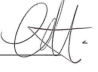 Soggetto conferenteTipologia di incaricoPeriodo di riferimentoIC Lodi V CazzulaniInsegnante di teatroAnno scolastico 2018/2019Liceo Gandini-VerriInsegnante di teatroDall’anno scolastico 2009/2010 a oggiAttivitàSoggettoPeriodo di riferimentoEducatorePandora Cooperativa Sociale OnlusDal 2009 a oggiGiornalista/collaboratoreAbitareDal 2017 a oggi